СпецификацияНа изготовление печатных рекламно-информационных материалов (сувенирная продукция)Музыченко Евгения Олеговна (3532) 32-37-74 (доб. 501) 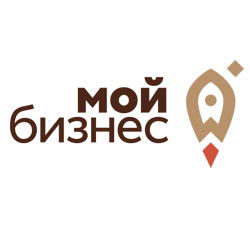 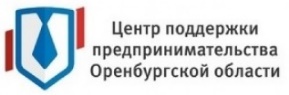 АНО «центр поддержки предпринимательства и развития экспорта оренбургской области»460019, г. Оренбург, ш. Шарлыкское д.1/2, пом. 8, каб. 6 тел. (3532) 44-07-92, 44-07-93, АНО «центр поддержки предпринимательства и развития экспорта оренбургской области»460019, г. Оренбург, ш. Шарлыкское д.1/2, пом. 8, каб. 6 тел. (3532) 44-07-92, 44-07-93, АНО «центр поддержки предпринимательства и развития экспорта оренбургской области»460019, г. Оренбург, ш. Шарлыкское д.1/2, пом. 8, каб. 6 тел. (3532) 44-07-92, 44-07-93, НаименованиеТиражЦена, руб.Стоимость, руб.Пластиковая беспроводная зарядка Qi под нанесение логотипа Модель QI012051Дорожная подушка Norwick, серая с оранжевым52Спортивная бутылка Start, оранжевая50Рюкзак Unit Base, светло-оранжевый52Итого